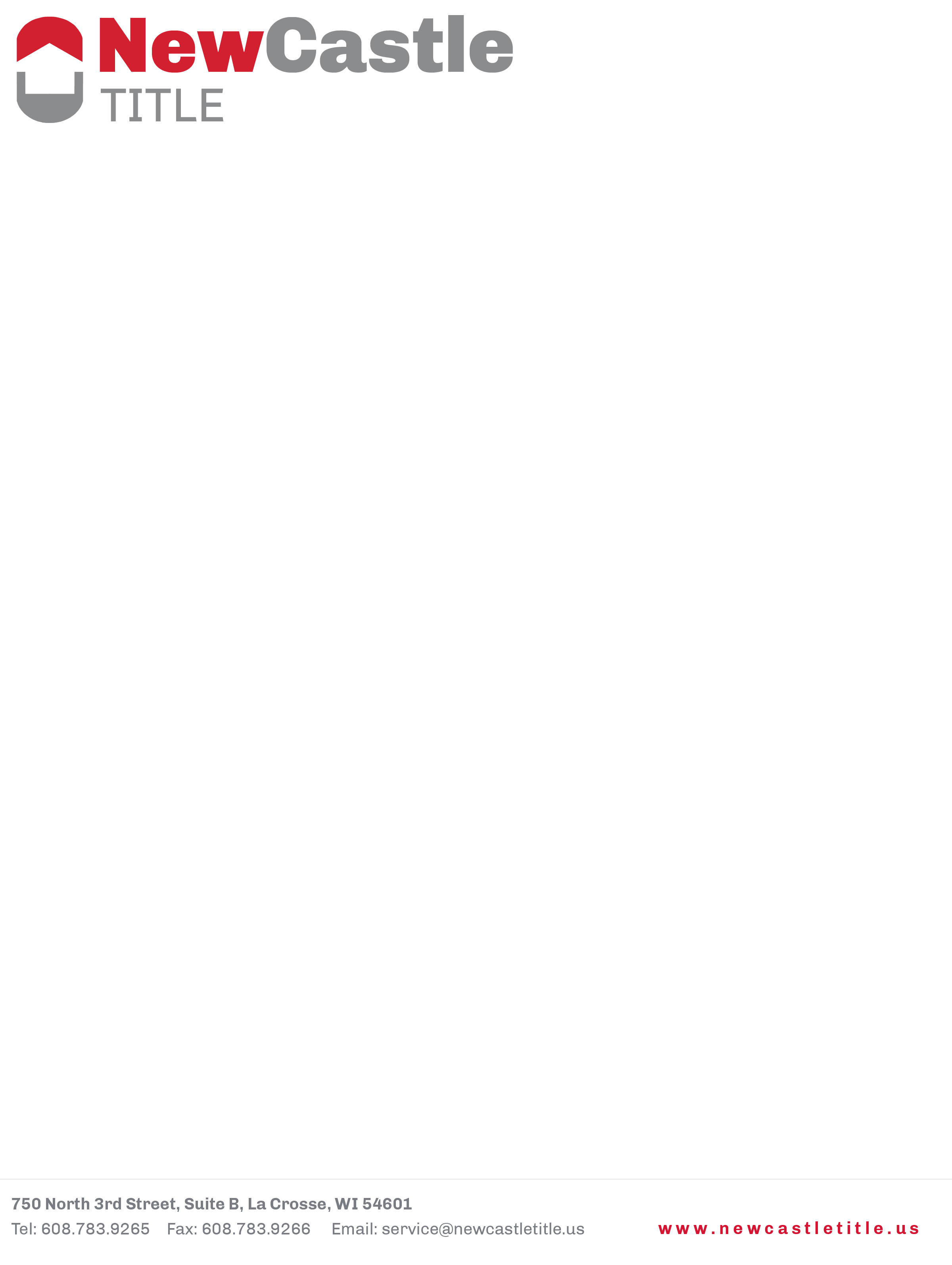 Waiver and Release of Construction LienDate: _____________The undersigned hereby acknowledges payment in the amount of $_______________ received from __________________________ (contractor, title co. or bank) via check #_________, to be credited to invoice #__________ for the following work or materials: _____________________________________________________________________.  Furnished through ____________, 20___ on the job of _________________________       (Owner of property) at the following street address or legal description: _____________________________________________________________________.Waiver of lien rights is made for: (select one)This is a partial or periodic payment for labor, services or building materials furnished.This is a payment for labor and building materials furnished, or to be furnished, EXCEPT the sum of $_____________ as retainage or holdback.This is a full and final payment for all labor and building materials furnished.As consideration for the value received as noted above, _________________________ agrees to waive all rights acquired by the undersigned to file or record mechanic’s liens against said property for materials furnished (only for the amount paid if line 1 is checked, and except for retainage shown if line 2 is checked) to said property. Subcontractors employed by the undersigned have been paid in full except: _____________________________________________________________________.Company Name: ___________________________By: ______________________________________(Signature)Printed: __________________________________Title: ____________________________________Phone Number: ____________________________